VietnamVietnamVietnamVietnamApril 2027April 2027April 2027April 2027SundayMondayTuesdayWednesdayThursdayFridaySaturday1234567891011121314151617Hung Kings Commemorations18192021222324Vietnam Book Day252627282930Day of liberating the South for national reunificationNOTES: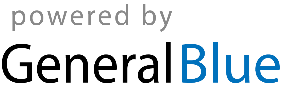 